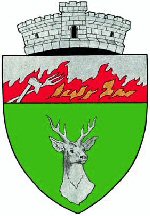 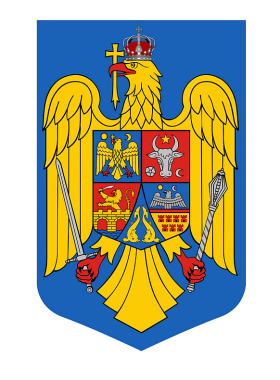 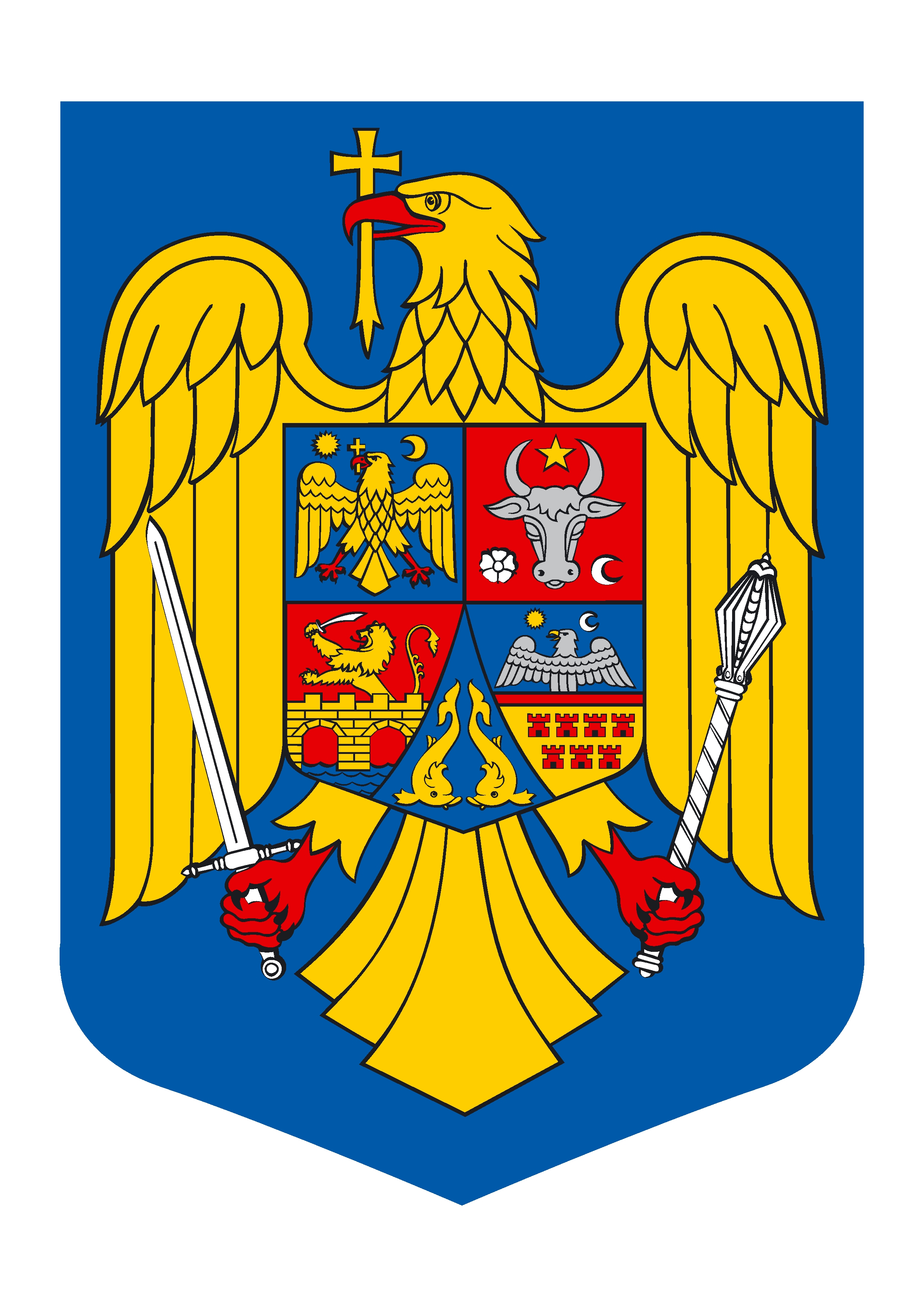 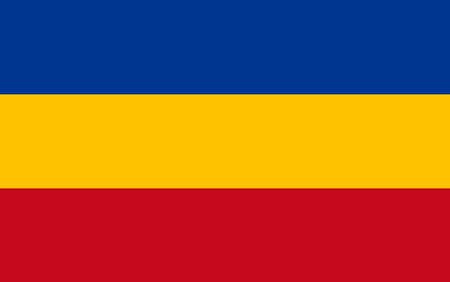 HOTĂRÂREA nr. 32 din 27.05.2021privind aprobarea ordinii de zi a şedinţei ordinarea Consiliului local al comunei MehadicaConsiliul local al comunei Mehadica, întrunit în şedinţa ordinară din data de 27.05.2021;         Luând în considerare prevederile art. 133 alin. (1) din OUG 57/2019 privind Codul administrativ;Ținând seama de dispozițiile art. 135 şi art. 136din OUG 57/2019 privind Codul administrativ;În temeiul prevederilor art. 129 alin. (1), art. 139 alin. (1) și ale art. 196 alin. (1) lit. a) din OUG 57/2019 privind Codul administrativ,H O T Ă R Ă Ş T E:         Art. 1. Se aprobă ordinea de zi a ședinței ordinare a Consiliului local al comunei Mehadica, ce a fost convocată pentru data de 27.05.2021.         Art. 2.Prezenta hotărâre se comunică potrivit prevederilor art.197 alin. (1), alin. (2)şi alin. (4) din OUG 57/2019 privind Codul administrativ.Nr. 32Data  27.05.2021                                                                                                            CONTRASEMNEAZĂPREŞEDINTE DE ŞEDINŢĂ                                 SECRETAR GENERAL AL COMUNEIVĂDRARIU IANĂŞ                                                      FANDEL-DRĂGHICI VALENTINA* Prezenta hotărâre a fost adoptată cu un nr. de _______ voturi pentru, un nr. de ______ voturi împotrivă şi un nr. de ______ abţineri;consilieri prezenţi ______ din totalul de _______,voturile exprimându-se prin vot deschis. 